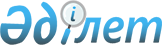 О внесении изменений в решение Щербактинского районного маслихата от 21 декабря 2012 года N 56/18 "О бюджете Щербактинского района на 2013 - 2015 годы"
					
			Утративший силу
			
			
		
					Решение маслихата Щербактинского района Павлодарской области от 22 октября 2013 года N 93/33. Зарегистрировано Департаментом юстиции Павлодарской области 04 ноября 2013 года N 3606. Утратило силу решением маслихата Щербактинского района Павлодарской области от 15 января 2014 года N 109/37      Сноска. Утратило силу решением маслихата Щербактинского района Павлодарской области от 15.01.2014 N 109/37.      Примечание РЦПИ.

      В тексте документа сохранена пунктуация и орфография оригинала.

      В соответствии с подпунктом 4) пункта 2 статьи 106, пунктом 5 статьи 109 Бюджетного кодекса Республики Казахстан от 4 декабря 2008 года, подпунктом 1) пункта 1 статьи 6 Закона Республики Казахстан от 23 января 2001 года "О местном государственном управлении и самоуправлении в Республике Казахстан" Щербактинский районный маслихат РЕШИЛ:



      1. Внести в решение Щербактинского районного маслихата от 21 декабря 2012 года N 56/18 "О бюджете Щербактинского района на 2013 – 2015 годы" (зарегистрированное в Реестре государственной регистрации нормативных правовых актов за N 3313, опубликованное 10 января 2013 года в районной газете "Маралды" N 2, 17 января 2013 года районной газете "Маралды" N 3, 10 января 2013 года в районной газете "Трибуна" N 2, 17 января 2013 года в районной газете "Трибуна" N 3) следующие изменения:



      в пункте 1:

      в подпункте 1):

      цифры "2423955" заменить цифрами "2429536";

      цифры "360214" заменить цифрами "359328";

      цифры "6011" заменить цифрами "11272";

      цифры "2428" заменить цифрами "3053";

      цифры "2055302" заменить цифрами "2055883";

      в подпункте 2) цифры "2434496" заменить цифрами "2440077";

      в подпункте 3) цифры "28727" заменить цифрами "19827";

      в подпункте 5) цифры "-53068" заменить цифрами "-44168";

      в подпункте 6) цифры " 53068" заменить цифрами "44168";



      в пункте 3–1 цифры "9768" заменить цифрами "10349";



      в пункте 3–2 цифры "38948" заменить цифрами "30048";



      приложение 1 к указанному решению изложить в новой редакции, согласно приложению к настоящему решению.



      2. Контроль за исполнением  данного решения возложить на постоянную комиссию Щербактинского районного маслихата по вопросам бюджета и социально–экономического развития района.



      3. Настоящее решение вводится в действие с 1 января 2013 года.      Председатель сессии, секретарь

      районного маслихата                        Т. Абдрахманов

Приложение        

к решению Щербактинского   

районного маслихата       

от 22 октября 2013 года N 93/33Приложение 1        

к решению Щербактинского   

районного маслихата     

от 21 декабря 2012 года N 56/18 Районный бюджет на 2013 год (с изменениями)
					© 2012. РГП на ПХВ «Институт законодательства и правовой информации Республики Казахстан» Министерства юстиции Республики Казахстан
				КатегорияКатегорияКатегорияКатегорияСумма (тысяч тенге)КлассКлассКлассСумма (тысяч тенге)Подкласс           НаименованиеПодкласс           НаименованиеСумма (тысяч тенге)12345I. ДОХОДЫ24295361Налоговые поступления35932801Подоходный налог1694792Индивидуальный подоходный налог16947903Социальный налог1326521Социальный налог13265204Hалоги на собственность510601Hалоги на имущество201233Земельный налог49204Hалог на транспортные средства239335Единый земельный налог208405Внутренние налоги на товары, работы и услуги45682Акцизы16073Поступления за использование природных и других ресурсов11814Сборы за ведение предпринимательской и профессиональной деятельности178008Обязательные платежи, взимаемые за совершение юридически значимых действий и (или) выдачу документов уполномоченными на то государственными органами или должностными лицами15691Государственная пошлина15692Неналоговые поступления1127201Доходы от государственной собственности34875Доходы от аренды имущества, находящегося в государственной собственности34737Вознаграждения по кредитам, выданным, из государственного бюджета1402Поступления от реализации товаров (работ, услуг) государственными учреждениями, финансируемыми из государственного бюджета1231Поступления от реализации товаров (работ, услуг) государственными учреждениями, финансируемыми из государственного бюджета12304Штрафы, пени, санкции, взыскания, налагаемые государственными учреждениями, финансируемыми из государственного бюджета, а также содержащимися и финансируемыми из бюджета (сметы расходов) Национального Банка Республики Казахстан28311Штрафы, пени, санкции, взыскания, налагаемые государственными учреждениями, финансируемыми из государственного бюджета, а также содержащимися и финансируемыми из бюджета (сметы расходов) Национального Банка Республики Казахстан, за исключением поступлений от организаций нефтяного сектора283106Прочие неналоговые поступления48311Прочие неналоговые поступления48313Поступления от продажи основного капитала305303Продажа земли и нематериальных активов30531Продажа земли30534Поступления трансфертов205588302Трансферты из вышестоящих органов государственного управления20558832Трансферты из областного бюджета2055883Функциональная группаФункциональная группаФункциональная группаФункциональная группаФункциональная группаСумма (тысяч тенге)Функциональная подгруппаФункциональная подгруппаФункциональная подгруппаФункциональная подгруппаСумма (тысяч тенге)Администратор бюджетных программАдминистратор бюджетных программАдминистратор бюджетных программСумма (тысяч тенге)ПрограммаПрограммаСумма (тысяч тенге)НаименованиеСумма (тысяч тенге)123456II. ЗАТРАТЫ244007701Государственные услуги общего характера2465751Представительные, исполнительные и другие органы, выполняющие общие функции государственного управления217575112Аппарат маслихата района (города областного значения)14074001Услуги по обеспечению деятельности маслихата района (города областного значения)13731003Капитальные расходы государственного органа343122Аппарат акима района (города областного значения)61051001Услуги по обеспечению деятельности акима района (города областного значения)52794003Капитальные расходы государственного органа7757009Капитальные расходы подведомственных государственных учреждений и организаций500123Аппарат акима района в городе, города районного значения, поселка, села, сельского округа142450001Услуги по обеспечению деятельности акима  района в городе, города районного значения, поселка, села, сельского округа139105022Капитальные расходы государственного органа33452Финансовая деятельность14483452Отдел финансов района (города областного значения)14483001Услуги по реализации государственной политики в области исполнения бюджета района (города областного значения) и управления коммунальной собственностью района (города областного значения)12138003Проведение оценки имущества в целях налогообложения818010Приватизация, управление коммунальным имуществом, постприватизационная деятельность и регулирование споров, связанных с этим213011Учет, хранение, оценка и реализация имущества, поступившего в коммунальную собственность669018Капитальные расходы государственного органа6455Планирование и статистическая деятельность14517453Отдел экономики и бюджетного планирования района (города областного значения)14517001Услуги по реализации государственной политики в области формирования и развития экономической политики, системы государственного планирования и управления района (города областного значения)11745004Капитальные расходы государственного органа277202Оборона102871Военные нужды8458122Аппарат акима района (города областного значения)8458005Мероприятия в рамках исполнения всеобщей воинской обязанности84582Организация работы по чрезвычайным ситуациям1829122Аппарат акима района (города областного значения)1829006Предупреждение и ликвидация чрезвычайных ситуаций масштаба района (города областного значения)985007Мероприятия по профилактике и тушению степных пожаров районного (городского) масштаба, а также пожаров в населенных пунктах, в которых не созданы органы государственной противопожарной службы84404Образование14348451Дошкольное воспитание и обучение149009123Аппарат акима района в городе, города районного значения, поселка, села, сельского округа90671004Поддержка организаций дошкольного воспитания и обучения77995041Реализация государственного образовательного заказа в дошкольных организациях образования12676464Отдел образования района (города областного значения)58338040Реализация государственного образовательного заказа в дошкольных организациях образования583382Начальное, основное среднее и общее среднее образование1206509123Аппарат акима района в городе, города районного значения, поселка, села, сельского округа8852005Организация бесплатного подвоза учащихся до школы и обратно в аульной (сельской) местности8852464Отдел образования района (города областного значения)1197657003Общеобразовательное обучение1165260006Дополнительное образование для детей323979Прочие услуги в области образования79327464Отдел образования района (города областного значения)79327001Услуги по реализации государственной политики на местном уровне в области образования12510005Приобретение и доставка учебников, учебно–методических комплексов для государственных учреждений образования района (города областного значения)15656007Проведение школьных олимпиад и внешкольных мероприятий и конкурсов районного (городского) масштаба1551015Ежемесячная выплата денежных средств опекунам (попечителям) на содержание ребенка–сироты (детей–сирот), и ребенка (детей), оставшегося без попечения родителей8334020Обеспечение оборудованием, программным обеспечением детей–инвалидов, обучающихся на дому121067Капитальные расходы подведомственных государственных учреждений и организаций4115505Здравоохранение1739Прочие услуги в области здравоохранения173123Аппарат акима района в городе, города районного значения, поселка, села, сельского округа173002Организация в экстренных случаях доставки тяжелобольных людей до ближайшей организации здравоохранения, оказывающей врачебную помощь17306Социальная помощь и социальное обеспечение926422Социальная помощь72600123Аппарат акима района в городе, города районного значения, поселка, села, сельского округа9003003Оказание социальной помощи нуждающимся гражданам на дому9003451Отдел занятости и социальных программ района (города областного значения)63597002Программа занятости10440005Государственная адресная социальная помощь1570007Социальная помощь отдельным категориям нуждающихся граждан по решениям местных представительных органов44325010Материальное обеспечение детей–инвалидов, воспитывающихся и обучающихся на дому427016Государственные пособия на детей до 18 лет1843017Обеспечение нуждающихся инвалидов обязательными гигиеническими средствами и предоставление услуг специалистами жестового языка, индивидуальными помощниками в соответствии с индивидуальной программой реабилитации инвалида49929Прочие услуги в области социальной помощи и социального обеспечения20042451Отдел занятости и социальных программ района (города областного значения)20042001Услуги по реализации государственной политики на местном уровне в области обеспечения занятости и реализации социальных программ для населения17970011Оплата услуг по зачислению, выплате и доставке пособий и других социальных выплат716021Капитальные расходы государственного органа135607Жилищно–коммунальное хозяйство3075761Жилищное хозяйство9500123Аппарат акима района в городе, города районного значения, поселка, села, сельского округа133007Организация сохранения государственного жилищного фонда города районного значения, поселка, аула (села), аульного (сельского) округа133457Отдел культуры, развития языков, физической культуры и спорта района (города областного значения)5662024Ремонт объектов в рамках развития городов и сельских населенных пунктов по Дорожной карте занятости 20205662458Отдел жилищно–коммунального хозяйства, пассажирского транспорта и автомобильных дорог района (города областного значения)10004Обеспечение жильем отдельных категорий граждан10464Отдел образования района (города областного значения)2005026Ремонт объектов в рамках развития городов и сельских населенных пунктов по Дорожной карте занятости 20202005466Отдел архитектуры, градостроительства и строительства района (города областного значения)1690003Проектирование, строительство и (или) приобретение жилья коммунального жилищного фонда700072Строительство и (или) приобретение служебного жилища и развитие и (или) приобретение инженерно–коммуникационной инфраструктуры в рамках Дорожной карты занятости 2020724074Развитие и обустройство недостающей инженерно–коммуникационной инфраструктуры в рамках второго направления Дорожной карты занятости 20202662Коммунальное хозяйство260290458Отдел жилищно–коммунального хозяйства, пассажирского транспорта и автомобильных дорог района (города областного значения)1662012Функционирование системы водоснабжения и водоотведения1662466Отдел архитектуры, градостроительства и строительства района (города областного значения)258628005Развитие коммунального хозяйства739058Развитие системы водоснабжения и водоотведения в сельских населенных пунктах2578893Благоустройство населенных пунктов37786123Аппарат акима района в городе, города районного значения, поселка, села, сельского округа15486008Освещение улиц населенных пунктов10750010Содержание мест захоронений и погребение безродных1200011Благоустройство и озеленение населенных пунктов3536458Отдел жилищно–коммунального хозяйства, пассажирского транспорта и автомобильных дорог района (города областного значения)20200016Обеспечение санитарии населенных пунктов4700018Благоустройство и озеленение населенных пунктов15500466Отдел архитектуры, градостроительства и строительства района (города областного значения)2100007Развитие благоустройства городов и населенных пунктов210008Культура, спорт, туризм и информационное пространство1620211Деятельность в области культуры81633123Аппарат акима района в городе, города районного значения, поселка, села, сельского округа1500006Поддержка культурно–досуговой работы на местном уровне1500457Отдел культуры, развития языков, физической культуры и спорта района (города областного значения)79533003Поддержка культурно–досуговой работы79533466Отдел архитектуры, градостроительства и строительства района (города областного значения)600011Развитие объектов культуры6002Спорт12899457Отдел культуры, развития языков, физической культуры и спорта района (города областного значения)12899009Проведение спортивных соревнований на районном (города областного значения) уровне128993Информационное пространство41687456Отдел внутренней политики района (города областного значения)7475002Услуги по проведению государственной информационной политики через газеты и журналы6605005Услуги по проведению государственной информационной политики через телерадиовещание870457Отдел культуры, развития языков, физической культуры и спорта района (города областного значения)34212006Функционирование районных, городских библиотек33241007Развитие государственного языка и других языков народов Казахстана9719Прочие услуги по организации культуры, спорта, туризма и информационного пространства25802456Отдел внутренней политики района (города областного значения)9192001Услуги по реализации государственной политики на местном уровне в области информации, укрепления государственности и формирования социального оптимизма граждан7756003Реализация мероприятий в сфере молодежной политики1000006Капитальные расходы государственного органа436457Отдел культуры, развития языков, физической культуры и спорта района (города областного значения)16610001Услуги по реализации государственной политики на местном уровне в области культуры, развития языков, физической культуры и спорта6913032Капитальные расходы подведомственных государственных учреждений и организаций969710Сельское, водное, лесное, рыбное хозяйство, особо охраняемые природные территории, охрана окружающей среды и животного мира, земельные отношения623601Сельское хозяйство18098453Отдел экономики и бюджетного планирования района (города областного значения)10364099Реализация мер по оказанию социальной поддержки специалистов10364473Отдел ветеринарии района (города областного значения)7734001Услуги по реализации государственной политики на местном уровне в сфере ветеринарии7199007Организация отлова и уничтожения бродячих собак и кошек535 6Земельные отношения9225463Отдел земельных отношений района (города областного значения)9225 001Услуги по реализации государственной политики в области регулирования земельных отношений на территории района (города областного значения)7541004Организация работ по зонированию земель1000006Землеустройство, проводимое при установлении границ городов районного значения, районов в городе, поселков, аулов (сел), аульных (сельских) округов368007Капитальные расходы государственных органов3169Прочие услуги в области сельского, водного, лесного, рыбного хозяйства, охраны окружающей среды и земельных отношений35037473Отдел ветеринарии района (города областного значения)35037011Проведение противоэпизоотических мероприятий3503711Промышленность, архитектурная, градостроительная и строительная деятельность156952Архитектурная, градостроительная и строительная деятельность15695466Отдел архитектуры, градостроительства и строительства района (города областного значения)15695001Услуги по реализации государственной политики в области строительства, улучшения архитектурного облика городов, районов и населенных пунктов области и обеспечению рационального и эффективного градостроительного освоения территории района (города областного значения)7895013Разработка схем градостроительного развития территории района, генеральных планов городов районного (областного) значения, поселков и иных сельских населенных пунктов780012Транспорт и коммуникации49212 1Автомобильный транспорт47934123Аппарат акима района в городе, города районного значения, поселка, села, сельского округа14532013Обеспечение функционирования автомобильных дорог в городах районного значения, поселках, аулах (селах), аульных (сельских) округах14532458Отдел жилищно–коммунального хозяйства, пассажирского транспорта и автомобильных дорог района (города областного значения)33402023Обеспечение функционирования автомобильных дорог334029Прочие услуги в сфере транспорта и коммуникаций1278458Отдел жилищно–коммунального хозяйства, пассажирского транспорта и автомобильных дорог района (города областного значения)1278 024Организация внутрипоселковых (внутригородских) внутрирайонных, пригородных и общественных пассажирских перевозок127813Прочие48311 3Поддержка предпринимательской деятельности и защита конкуренции900454Отдел предпринимательства и сельского хозяйства района (города областного значения)900006Поддержка предпринимательской деятельности900 9Прочие47411123Аппарат акима района в городе, города районного значения, поселка, села, сельского округа22039040Реализация мер по содействию экономическому развитию регионов в рамках Программы "Развитие регионов"22039452Отдел финансов района (города областного значения)548012Резерв местного исполнительного органа района (города областного значения)548454Отдел предпринимательства и сельского хозяйства района (города областного значения)16195001Услуги по реализации государственной политики на местном уровне в области развития предпринимательства, промышленности и сельского хозяйства16061007Капитальные расходы государственного органа134458Отдел жилищно–коммунального хозяйства, пассажирского транспорта и автомобильных дорог района8629001Услуги по реализации государственной политики на местном уровне в области жилищно–коммунального хозяйства, пассажирского транспорта и автомобильных дорог6874013Капитальные расходы государственного органа175514Обслуживание долга141Обслуживание долга14452Отдел финансов района (города областного значения)14013Обслуживание долга местных исполнительных органов по выплате вознаграждений и иных платежей по займам из областного бюджета1415Трансферты103661Трансферты10366452Отдел финансов района (города областного значения)10366006Возврат неиспользованных (недоиспользованных) целевых трансфертов7602016Возврат, использованных не по целевому назначению целевых трансфертов829024Целевые текущие трансферты в вышестоящие бюджеты в связи с передачей функций государственных органов из нижестоящего уровня государственного управления в вышестоящий1935III. ЧИСТОЕ БЮДЖЕТНОЕ КРЕДИТОВАНИЕ1982710Сельское, водное, лесное, рыбное хозяйство, особо охраняемые природные территории, охрана окружающей среды и животного мира, земельные отношения300481Сельское хозяйство30048453Отдел экономики и бюджетного планирования района (города областного значения)30048006Бюджетные кредиты для реализации мер социальной поддержки специалистов30048Погашение бюджетных кредитов102215Погашение бюджетных кредитов1022101Погашение бюджетных кредитов102211Погашение бюджетных кредитов, выданных из государственного бюджета1022113Погашение бюджетных кредитов, выданных из местного бюджета физическим лицам10221IV. САЛЬДО ПО ОПЕРАЦИЯМ С ФИНАНСОВЫМИ АКТИВАМИ13800ПРИОБРЕТЕНИЕ ФИНАНСОВЫХ АКТИВОВ1380013Прочие138009Прочие13800458Отдел жилищно–коммунального хозяйства, пассажирского транспорта и автомобильных дорог района (города областного значения)13800065Формирование или увеличение уставного капитала юридических лиц13800V. ДЕФИЦИТ (ПРОФИЦИТ) БЮДЖЕТА-44168VI. ФИНАНСИРОВАНИЕ ДЕФИЦИТА (ИСПОЛЬЗОВАНИЕ ПРОФИЦИТА) БЮДЖЕТА441687Поступления займов3004801Внутренние государственные займы300482Договоры займа3004816Погашение займов102211Погашение займов10221452Отдел финансов района (города областного значения)10221008Погашение долга местного исполнительного органа перед вышестоящим бюджетом102218Используемые остатки бюджетных средств2434101Свободные остатки бюджетных средств243411Свободные остатки бюджетных средств24341